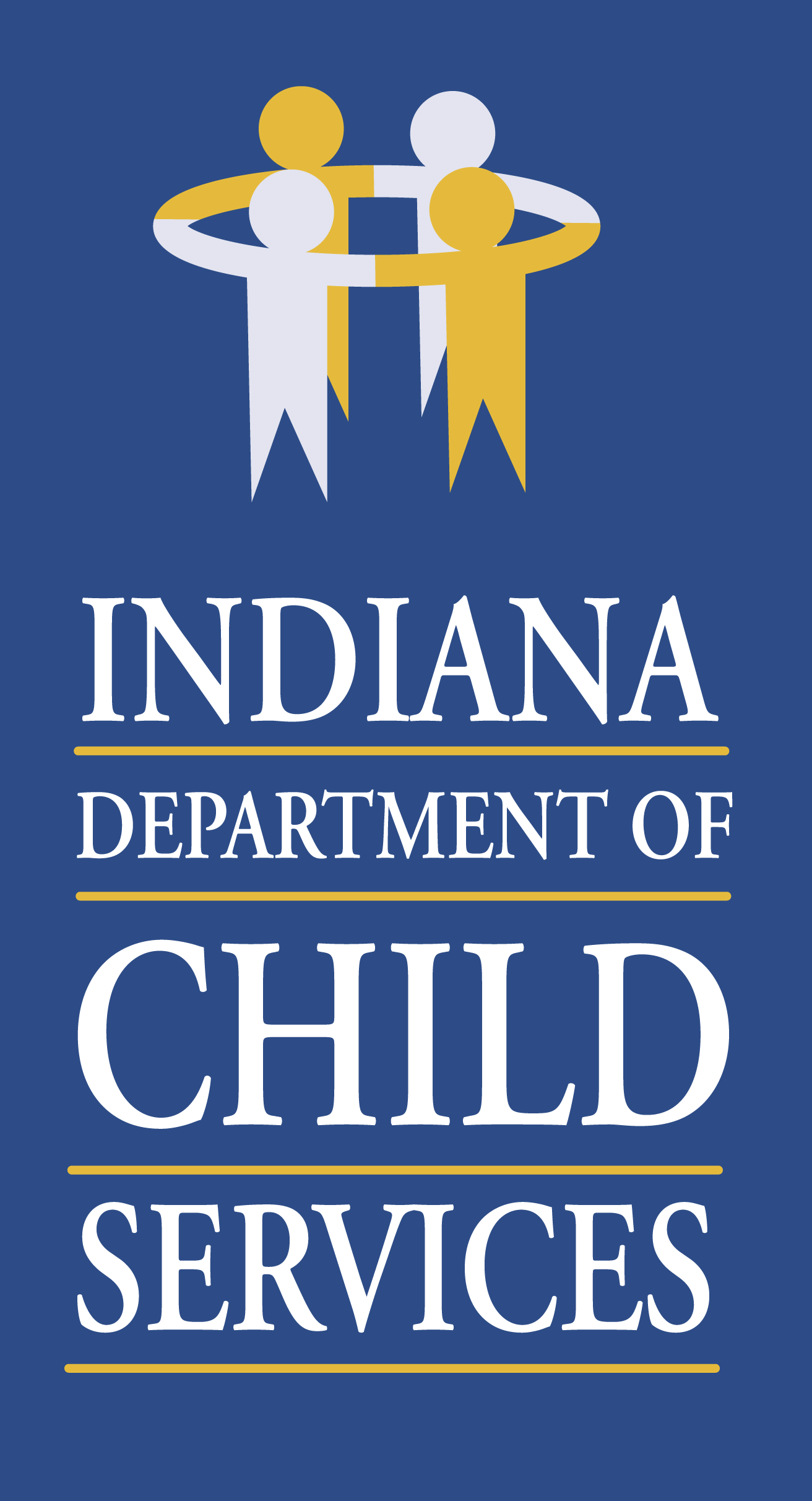 INDIANA DEPARTMENT OF CHILD SERVICESRequest for Proposal 10000183Addendum #3Solicitation For:Healthy Families IndianaResponse Due Date:  April 17, 2020Indiana Department of Child ServicesDCS Child Welfare Services302 W. Washington St., Room E306Indianapolis, Indiana 46204Summary of ChangesAttachment K – Budget Worksheet has been further updated to better allow text boxes to expand and to wrap text